Publicado en Shenzhen, China el 08/09/2021 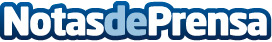 ECVV.MA proporciona un servicio de abastecimiento de productos MRO rentable y único a compradores globalesDespués de 13 años de acumulación de servicios en transacciones comerciales transfronterizas, ecvv.ma, una plataforma de abastecimiento de productos MRO de comercio electrónico de buena reputación, seleccionó cuidadosamente 2 millones de productos MRO y abrió su centro comercial autónomo ecvv.ma en julio de 2021Datos de contacto:Sunny Shuai+86 0755-33941239Nota de prensa publicada en: https://www.notasdeprensa.es/ecvv-ma-proporciona-un-servicio-de Categorias: Internacional Finanzas Hardware E-Commerce Software Ciberseguridad Consumo http://www.notasdeprensa.es